سلطة إقليم البترا التنموي السياحي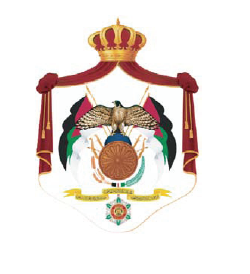 استدراج عروض رقم   /2011والخاص بمشروعحوسبة نظام رخص المهن والحرفالمحتوىسلطة إقليم البترا التنموي السياحي.........................3مقدمة ....................................................3أهداف المشروع........................................3 2.0تعليمات لمقدمي العروض ........................................43.0متطلبات نظام أتمتة رخص المهن والحرف.....................54.0المهام التي يوفرها النظام..........................................65.0شروط تقنية وفنية....................................................86.0معايير التقييم.........................................................9 1.0سلطة إقليم البترا التنموي السياحي.11  مقدمة   سلطة إقليم البترا التنموي السياحي هي مؤسسة تنموية ترعى الجهود الوطنية الهادفة إلى إنماء مدينة البترا الأثرية وتطوير قدراتها الخدمية بما يتناسب مع اهميتها التاريخية والحضارية والاقتصادية وتوفير جميع التسهيلات الاستثمارية في المنطقة السياحية.ومن هذا المنطلق تنوي سلطة إقليم البترا التنموي السياحي القيام بتطوير نظام رخص المهن والحرف ا لتسهيل الإجراءات المتبعة والوصول الى الدقة المتناهية في العمل وذلك من خلال إنشاء نظام محوسب ومتكامل بديلا للنظام اليدوي المتواجد حاليا We, through this procurement of Management Information System are looking to provide budget holders tasked with managing their budgets a friendly software package which is designed for that task; to minimize the duplication of effort; to provide the monthly management accounts more quickly whilst still maintaining the credibility of the data therein and to review our procedures and simplify them where possible.مع امكانية تقديم خدمة رخص المهن والحرف الكترونيا عن طريق  الاستفادة من خدمات الحكومة الإلكترونية. تحقيقا لرؤية جلالة الملك المعظم في استخدام التكنولوجيا والحاسوب في خدمة العمل وخدمة جميع الدوائر الحكومية .اهداف المشروع 1.2يهدف المشروع الى حوسبة نظام رخص المهن والحرف الكترونيا وايجاد قاعدة بيانات لرخص المهن والحرف في السلطة ,كذلك توفير الدقة والسرعة في انجاز المعاملات , وتسهيل الاجراءات على المواطنين والمستثمرين في عملية تجديد رخص المهن بحيث يستطيع مالك الرخصة اصدار الرخصة الكترونيا من خلال موقع السلطة  الالكتروني والقيام بكافة الاجراءات دون الرجوع للسلطة من تقديم طلب تجديد الرخص ودفع الامور المالية المترتبة على الرخصة. 2.0تعليمات لمقدمي العروض:2.1 معلومات الإتصال
في حالة وجود أي استفسارات يرجى الإتصال على العنوان التالي:
أي اسئلة أو استفسارات تكون مرسلة على البريد الإلكتروني او الفاكس المذكورين أعلاهحيث يتم استقبال الاستفسارات  والرد عليها خلال الاسبوع الاول من تاريخ طرح العطاء.  3.0متطلبات نظام أتمتة رخص المهن والحرفاصدار الرخص الكترونياامكانية اجراء اي عملية على الرخص (تجديد ,الغاء, تحويل,....) الكترونياامكانية ارشفة الرخص الكترونياامكانية اجراء اي عملية دفع للرخصة عن طريق بوابة الويب وذلك من خلال بوابة الدفع الالكتروني للحكومة الالكترونية (E- payment)  ان يدعم النظام خدمة web services     وذلك لإتمام عمليات النشر الالكتروني المطلوب وهي:امكانية القيام بجميع الاجراءات الخاصة بالرخص (تجديد ,الغاء, تحويل,ادخال شريك ,.....)  والاستعلام عن الرخصامكانية الدفع الالكتروني  المباشر 4.0المهام التي يوفرها النظامان يقوم النظام بإعطاء رقم متسلسل لكل رخصة (للمرة الأولى) من رخص المهن هذا الرقم يتم التعامل به لجميع السنوات وهو الرقم المميز للرخصةان يقوم النظام بإعطاء خيارات يتم من خلالها تحديد نوع المهنة المطلوبةان يقوم النظام تلقائيا بحساب الرسوم المستحقة لكل نوع من المهنامكانية إضافة أي نوع من المهن الجديدة للنظامبيان شروط كل مهنة من المهن التي يمكن ترخيصها ان يتم اخذ صورة الكترونية من المعاملة في حال وجود موافقات خارجية او مرفقاتامكانية تعديل الرسوم على نوع المهنة وإضافة رسوم جديدةامكانية التعديل على رسوم رخصة معينة مثل إضافة رسوم مخالفات او رسوم لوحات إعلاناتان يقوم النظام بحساب رسوم اللوحات لكل رخصة مهن تلقائيا بداية كل عام بعد ادخال مساحة اللوحات لكل رخصةان يقوم النظام  في بداية كل سنة(1/1 /من بداية كل سنة)  بترحيل جميع الرخص الفعالة للسنة الجديدة وحساب الرسوم المستحقة لتجديد الرخصة للسنة الحالية مع بيان حالة الرخصة للعام الماضيأن يقوم النظام تلقائيا في حالة عدم تجديد الرخصة في الوقت المحدد بإضافة رسوم تأخير على الرخصةأمكانية إلغاء الرخصة في أي وقت من السنة بعد التاكد من تجديد الرخصة لذلك العام.ان يشمل النظام وجود شاشة خاصة بالمقبوضاتامكانية تحويل الرخصة باسم شخص اخر او ادخال شريك للرخصةإمكانية البحث عن أي رخصة من خلال رقمها او اسم المالك او نوعها.....طباعة رخص المهن حسب النموذج المعتمد من السلطة بعد تسديد جميع الالتزامات المادية (تفنيد جميع الرسوم على الرخصة)طباعة نموذج براءة ذمة في حالة اغلاق الرخصة .طباعة نموذج طلب رخصة جديدة (حسب النموذج المعتمد) ليتم التاكد من الشروط الخاصة بالمهنة و اخذ الموافقات.أن لاتتم عملية طباعة الرخصة إلا بعد التأكد من دفع الرسوم المالية وتعبئة جميع المعلومات والبيانات الخاصة بالرخصة.امكانية اعادة طباعة رخصة (بدل فاقد) .ان يشمل النظام جميع الاجراءات التي يتم التعامل معها من خلال نظام رخص المهن المعمول به في السلطةامكانية عمل أي تقرير يطلب حسب طبيعة العمل خلال مدة الكفالة. 5.0شروط تقنية وفنية:يجب أن تكون قاعدة البيانات المستخدمة (Database) Oracle or MS-SQL Server تعطى الافضلية للأنظمة التي تكون مبنية على web enabledأن يكون النظام آمن ومحمي نشر النظام على الانترنت وامكانية عمل جميع المعاملات من دفع الرسوم وطلب تجديد الرخص او الاستعلام من خلال الانترنتواجهة مستخدمي النظام  تكون باللغة العربية مع امكانية التحويل للإنجليزيةوجود نظام صلاحيات للمستخدمين بحيث يتم تحديد الصلاحيات لكل مستخدم مع  إمكانية إعطاء شاشات محددة للمستخدمين كل حسب وظيفته ويحددها مسئول النظاموجود نظام صلاحيات خاص بأصحاب الرخص للتعامل مع النظام من خلال الويب للاستفادة من الخدمات الالكترونيةأن يكون النظام قادر على تسجيل حركات المستخدمين (Log File) لكل مستخدم للنظام واي مستخدم من (اصحاب الرخص) يقوم بالدخول للنظام من خلال الويبإمكانية عمل نسخة احتياطية (back up) للنظام في أي وقتان يتم تزويد السلطة بخطة شاملة لكيفية تطبيق النظام مع المدة الزمنية لذلكيجب أن يتم تزويد السلطة بخطة تدريبية شاملة للنظام على أن يكون التدريب داخل مبنى السلطة.أن تكون مدة الصيانة للنظام سنتين على الأقل من تاريخ التسليم.ان تشمل الصيانة تعديل او اضافة أية تقارير تطلب للنظام خلال فترة الصيانةأن يتوفر مع النظام دليل للمستخدمين تقوم السلطة بتوفير المعدات Hardware   المطلوبة على أن يتم تحديدها بشكل تفصيلي وكامل مسبقاًأن يكون النظام متوافق مع أنظمة التشغيل المتوفرة في السلطة على الشركة تحديد شخص مسؤول عن إدارة المشروع. 6.0 معايير التقييم:6.1التقييم الفني والمالي:على الجهة المتقدمة للعطاء ارفاق عرضين منفصلين (فني ومالي)  على ان تتم المفاضلة للعرض الفني اولا وبنسبة 70 علامة  .وستتم عملية المفاضلة للعرض المالي في حالة تحقيق 75% على الاقل من العرض الفني للجهة المتقدمة وبنسبة 30 علامة على ان يشمل العرض المالي التفاصيل التالية.          1- تكلفة برمجة النظام2- تكلفة  خدمة web services 3- تكلفة التدريب     4- تكلفة الربط  مع نظام الدفع الالكتروني  E-payment     5 - اية تكاليف اخرى يتطلبها النظامنهار الرواضية    سلطة اقليم البترا التنموي السياحيهاتف: 032157092 تحويلة 124 فاكس:032157091بريد الكتروني n.erawadieh@pra.gov.joبريد الكتروني n.erawadieh@pra.gov.jo